Immigration Figures for 1903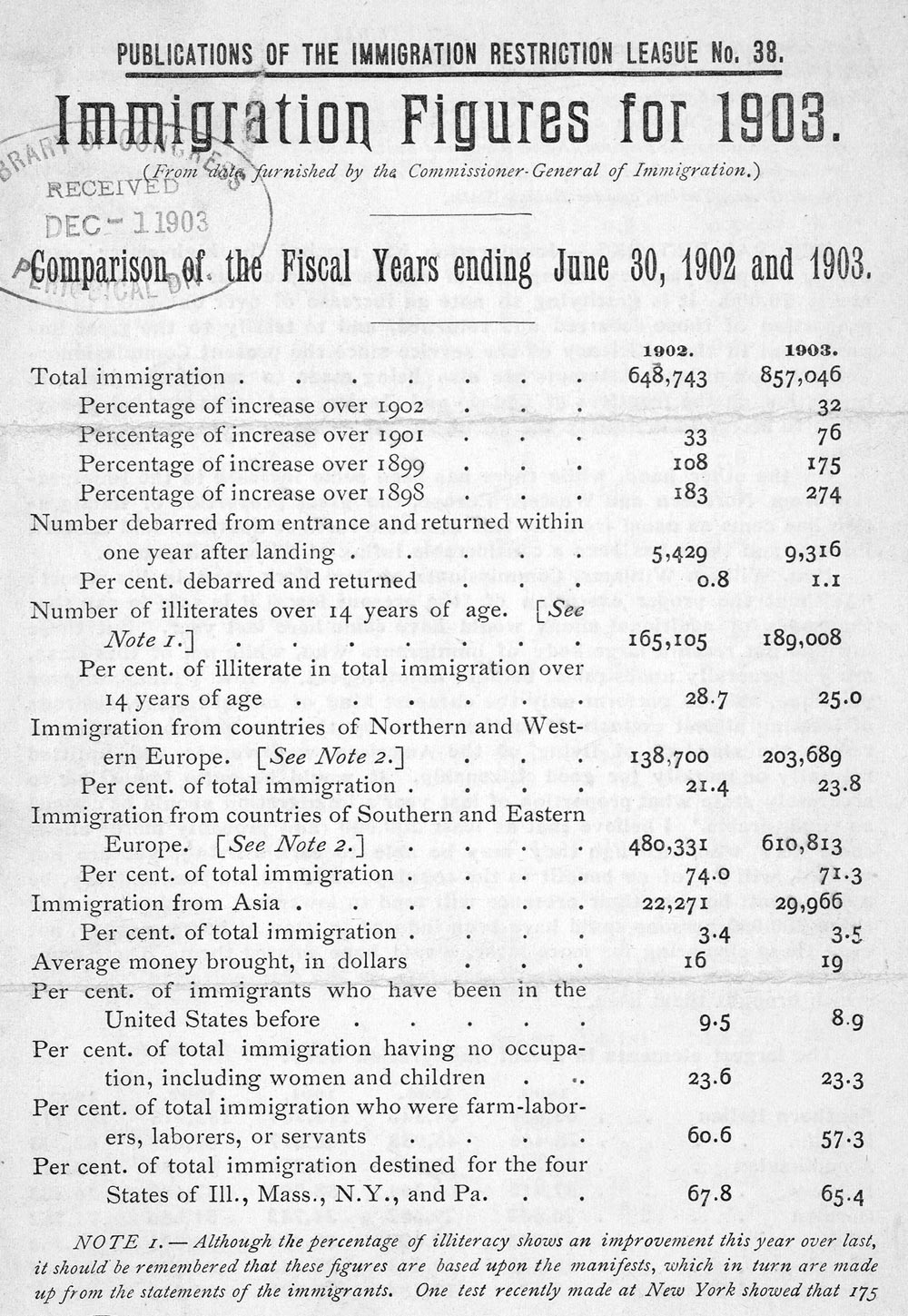 Immigration Restriction League, “Immigration Figures for 1903”, Boston, 1903